Телефон: (843) 221-40-83, факс: (843) 236-27-71. E-mail: mzio@tatar.ru, сайт: http://mzio.tatarstan.ruВ соответствии со статьей 15 Федерального закона от 03.07.2016                            № 237-ФЗ «О государственной кадастровой оценке» Министерство земельных и имущественных отношений Республики Татарстан направляет распоряжение «Об утверждении результатов государственной кадастровой оценки земельных участков, расположенных на территории Республики Татарстан» от 02.12.2022 № 3733-р для информирования путем размещения на официальном сайте в информационно-телекоммуникационной сети Интернет, опубликования в печатных средствах массовой информации, а также размещения на информационных щитах, в течение десяти рабочих дней со дня поступления соответствующей информации.Приложение: 1. Распоряжение на 1 л. в 1 экз.                        2. Результаты государственной кадастровой оценки:    https://cloud.mail.ru/stock/j7qTMVDM7syZmSUfzUdNJLnh Министр                                                                                                                          Ф.А.АглиуллинО.В.Хакимова, 221-40-60МИНИСТЕРСТВО ЗЕМЕЛЬНЫХ И ИМУЩЕСТВЕННЫХ ОТНОШЕНИЙ РЕСПУБЛИКИ ТАТАРСТАНулица Вишневского,дом 26, город Казань, 420043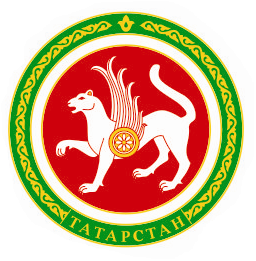 ТАТАРСТАН РЕСПУБЛИКАСЫНЫҢ  ҖИР ҺӘМ МӨЛКӘТ МӨНӘСӘБӘТЛӘРЕ МИНИСТРЛЫГЫВишневский урамы, 26-нчы йорт, Казан шəһəре, 420043                                  №                                    .На №                        от                                    .О направлении распоряжения об                        утверждении результатов ГКО Главам муниципальных образований Республики Татарстан(по списку)